УПРАВЛЕНИЕ ФИНАНСОВ ЛИПЕЦКОЙ ОБЛАСТИ                        П Р И К А З                                                                      г. Липецк  _____07.08.2023_______                                                              №__14-НП______         На основании статьи 160.1 Бюджетного кодекса Российской Федерации, постановления Правительства Липецкой области от 27 сентября 2022 года № 173 «Об утверждении перечня главных администраторов доходов областного бюджета и о признании утратившим силу постановления администрации Липецкой области от 8 декабря 2021 года № 533 «Об утверждении перечня главных администраторов доходов областного бюджета»  ПРИКАЗЫВАЮ:1. Внести изменение в состав кодов классификации доходов бюджетов, закрепленных за главными администраторами доходов областного бюджета согласно Перечню главных администраторов доходов областного бюджета, утвержденному постановлением Правительства Липецкой области от 27 сентября 2022 года № 173 «Об утверждении перечня главных администраторов доходов областного бюджета и о признании утратившим силу постановления администрации Липецкой области от 8 декабря 2021 года № 533 «Об утверждении перечня главных администраторов доходов областного бюджета», дополнив его следующим кодом бюджетной классификации Российской Федерации:038 Управление дорог и транспорта Липецкой области:«038 1 16 10021 02 0000 140 Возмещение ущерба при возникновении страховых случае, когда выгодоприобретателями выступают получатели средств бюджета субъекта Российской Федерации».2. Отделу финансирования отраслей экономики (Шмуклер Н.С.) обеспечить публикацию настоящего приказа в газете «Липецкая газета» и на Официальном интернет-портале правовой информации (www.pravo.gov.ru), в сети Интернет на официальном сайте Правительства Липецкой области и интернет-портале бюджетной системы Липецкой области.Заместитель Губернатора Липецкой области - начальник управления финансов		      	                   В.М.Щеглеватых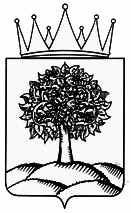 Об изменении состава кодов    классификации доходов бюджетов, закрепленных за главными администраторами доходов областного бюджета 